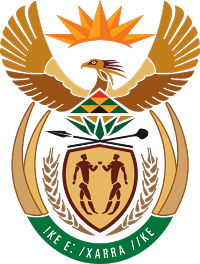 MINISTRY COOPERATIVE GOVERNANCE AND TRADITIONAL AFFAIRSREPUBLIC OF SOUTH AFRICANATIONAL ASSEMBLYQUESTION FOR WRITTEN REPLYQUESTION NUMBER 144DATE OF PUBLICATION: 08 FEBRUARY 2018144.	Mr Z R Xalisa (EFF) to ask the Minister of Cooperative Governance and Traditional Affairs:(1)	What are the (a) details and (b) levels of service providers and/or contractors from which (a) his department and (b) the entities reporting to him procured services in the past five financial years;(2)	what (a) service was provided by each service provider and/or contractor and (b) amount was each service provider and/or contractor paid;(3)	(a) what is the total number of service providers that are black-owned entities, (b) what contract was each of the black-owned entities awarded and (c) what amount was each black-owned entity paid? NW151E																		REPLY:Since the Department of Traditional Affairs started transacting on its own at the beginning of 2014/15 financial year, the following are the tables depicting the types of services enlisted and the amounts paid to the appointed service providers:ENTITY: Commission for the Promotion and Protection of the Rights of Cultural, Religious and Linguistic Communities (CRL Rights Commission).The Honourable Member is requested to note that information from the CRL Rights Commission is not readily available, but the Department will provide the Honourable Member with the information as soon as it becomes available.